РАССМОТРЕНО иПРИНЯТО на заседании Совета гимназииПротокол  «_29_» __08__ 2018 г.№_1_УТВЕРЖДАЮ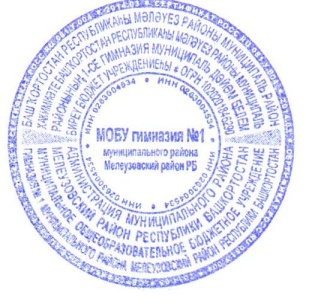  Директор МОБУ гимназия №1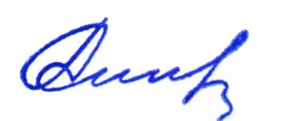 _____________________Шадрин А.Л.Приказ от «_29_» _08__2018г. №  _290-ОД___РАССМОТРЕНО на Педагогическом совете Протокол  от «_29_» __08__ 2018 г.№_1_ПОЛОЖЕНИЕо языке (языках)  образования муниципального общеобразовательногобюджетного учреждения гимназия №1 муниципального районаМелеузовский район Республики БашкортостанОбщие положенияНастоящее положение о языке (языках) образования муниципального общеобразовательного бюджетногоучреждениягимназия №1  муниципального района Мелеузовский район Республики Башкортостан (далее – Положение) разработано в соответствии с Конституцией Российской Федерации от 12.12.1993 г (с учетом поправок, внесенных Законами Российской Федерации о поправках к Конституции Российской Федерации от 30.12.2008 N 6-ФКЗ, от 30.12.2008 N 7-ФКЗ, от 05.02.2014 N 2-ФКЗ, от 21.07.2014 N 11-ФКЗ), Конституцией Республики Башкортостан от 24.12.1993 г. № ВС-22/15 (с изменениями и дополнениями от: 03 .11. 2000 г., 03 .12. 2002 г., 15.06.2006 г., 18.09. 2008 г., 13.07. 2009 г., 19.05. 2011 г., 28.06. 2012 г., 04.03 2014 г.), Федеральным законом «Об образовании в Российской Федерации» от 29.12.2012 г.№ 273 (с изменениями в статьях 11 и 14 Федерального закона "Об образовании в Российской Федерации" от 28.07.2018) , Законом Российской Федерации « О языках народов Российской Федерации» от 25.10.1991 г. № 1807-1, Законом Республики Башкортостан « Об образовании в Республике Башкортостан» от 01.07.2013 г. № 696-з, Законом Республики Башкортостан «О языках народов Республики Башкортостан» от 15.02.1999 г. № 216-з.Настоящее Положение регулирует языки образования в муниципальном общеобразовательном бюджетном учреждении гимназия №1 муниципального района Мелеузовский район Республики Башкортостан(далее–образовательное учреждение).Язык (языки) образованияВ образовательной организации образовательная деятельность осуществляется нагосударственном языке Российской Федерации.Изучение  государственного языка Российской ФедерацииПреподавание и изучение русского языка как государственного языка  Российской Федерации  осуществляется во всех классах  в соответствии с  Федеральным законом «Об образовании в Российской Федерации» от 29.12.2012 г.№ 273 (с изменениями в статьях 11 и 14 Федерального закона "Об образовании в Российской Федерации" от 28.07.2018), Законом Российской Федерации « О языках народов Российской Федерации» от 25.10.1991 г. № 1807-1, Законом Республики Башкортостан « Об образовании в Республике Башкортостан» от 01.07.2013 г. № 696-з,  федеральными государственными образовательными стандартами, образовательными стандартами.Изучение родных языков из числа языков народов Российской ФедерацииИзучение родных языков из числа языков народов Российской Федерации реализуется в соответствии с Федеральным законом «Об образовании в Российской Федерации» от 29.12.2012 г.№ 273 (с изменениями в статьях 11 и 14 Федерального закона "Об образовании в Российской Федерации" от 28.07.2018), Законом Российской Федерации «О языках народов Российской Федерации» от 25.10.1991 г. № 1807-1, Законом Республики Башкортостан « Об образовании в Республике Башкортостан» от 01.07.2013 г. № 696-з, Законом Республики Башкортостан « О языках народов Республики Башкортостан» от 15.02.1999 г. № 216-з.Преподавание и изучение родных  языков из числа языков народов Российской Федерации обеспечивается на добровольной основе по заявлению родителей (законных представителей) обучающихся. Подтверждение мнения обучающихся и их родителей (законных представителей) является  письменное заявление родителей (законных представителей) при приеме на обучение по программам начального и основного общего образования. В МОБУ гимназия №1 созданы условия для изучения следующих родных языков По Федеральным государственным образовательным стандартам:начальное общее образование:- родной(русский) язык,  литературное чтение на родном(русском) языке;-родной(башкирский) язык,  литературное чтение на родном(башкирском) языке;- родной(татарский) язык,  литературное чтение на родном(татарском) языке.Основное общее образование:-родной(русский) язык, родная (русская) литература;- родной (башкирский)язык, родная (башкирская) литература;- родной(татарский) язык, родная (татарская) литература. По Федеральным  компонентам государственного  образовательного стандарта:-родной(русский) язык и литература;- родной(башкирский) язык и литература;- родной(татарский) язык и литература.Изучение башкирского языка как государственного языка Республики БашкортостанПреподавание и изучение башкирского языка как одного из государственных языков Республики Башкортостан осуществляется в соответствии с Федеральным законом «Об образовании в Российской Федерации» от 29.12.2012 г.№ 273 273 (с изменениями в статьях 11 и 14 Федерального закона "Об образовании в Российской Федерации" от 28.07.2018), Законом Российской Федерации « О языках народов Российской Федерации» от 25.10.1991 г. № 1807-1, Законом Республики Башкортостан « Об образовании в Республике Башкортостан» от 01.07.2013 г. № 696-з, Законом Республики Башкортостан «О языках народов Республики Башкортостан» от 15.02.1999 г. № 216-з.Организация изучения  башкирского языка как государственного языка осуществляется в рамках части учебного плана, формируемой участниками образовательных отношений с учетом интересов и запросов обучающихся, родителей (законных представителей) несовершеннолетних обучающихся.Преподавание и изучение башкирского языка как государственного языка Республики Башкортостан обеспечивается на добровольной основе по заявлению родителей (законных представителей) обучающихся. Подтверждение мнения обучающихся и их родителей (законных представителей) является  письменное заявление родителей (законных представителей) при приеме на обучение по программам  начального и основного общего образования. Заключительные положенияЯзык (языки) образования определяется локальными нормативными актами образовательного учреждения, осуществляющего образовательную деятельность по реализуемым образовательным программам, в соответствии с законодательством Российской Федерации.Настоящее  Положение действительно со дня утверждения приказом директора образовательного учреждения  до отмены действия или замены новым.Положение обязательно для исполнения всеми участниками образовательного процесса.Внесение  дополнений и изменений в Положение производитсяна заседании Совета гимназии, педагогического совета,в соответствии с требованиями действующего законодательства.Образовательное учреждениеобеспечивает открытость и доступность информации о языке образования, на котором ведется воспитание и образование и размещает Положение на официальном сайте  образовательного учреждения.